УТВЕРЖДАЮ:                                                                                              ДИРЕКТОР МКОУ                                                                                               «Лицей   №1 г. Усть-Джегуты»                                                                                              ________________Т.С.Черняева                                                                                                «20»  января 2019г.ПЛАН МЕРОПРИЯТИЙМесячника патриотической, спортивной и оборонно-массовой работы  «Славной Родиной горжусь я!»в Муниципальном казённом общеобразовательном учреждении«Лицей №1 г. Усть-Джегуты»С 23.01. по 23.02.2019 года№МероприятияКлассы Дата и время  проведения Ответственные 1Расширенное совещание при директоре «Подготовка месячника оборонно-массовой и спортивной работы, проходящего под  девизом «Славной Родиной горжусь я!»16.01Директор  лицеяЧерняева Т.С.2Утверждение плана мероприятий месячника.20.01Администрация 3День памяти политических репрессий казачества.10-1121.01Бытдаева Ф.М.4День воинской славы«Мы оду слагаем тебе, Ленинград»27.01Бытдаева Ф.М-А.5Мероприятия, посвященные  30-й годовщине вывода войск  из Демократической Республики Афганистан.04-15.02.Хосуева Э.М.                                                 23.01.2019   - 01.02.2019г.                                 «ВЕЛИЧИЕ И СЛАВА РОССИИ!»                                                 23.01.2019   - 01.02.2019г.                                 «ВЕЛИЧИЕ И СЛАВА РОССИИ!»                                                 23.01.2019   - 01.02.2019г.                                 «ВЕЛИЧИЕ И СЛАВА РОССИИ!»                                                 23.01.2019   - 01.02.2019г.                                 «ВЕЛИЧИЕ И СЛАВА РОССИИ!»                                                 23.01.2019   - 01.02.2019г.                                 «ВЕЛИЧИЕ И СЛАВА РОССИИ!»6Торжественная линейка,посвящённая открытиюмесячника патриотической,спортивной и оборонно-массовойработы, под девизом«Славной Родиной горжусья!».1-111 этажАдминистрация 7Уроки России:«Мне о России надо говорить»,«Мы дети твои ,Россия!»1-11В течение декадыКлассные руководители8Выставка  документальной и художественной литературы о защитниках России«Слава героям!»2-4В течениедекадыПедагог-библиотекарь Дзюба Т.В.9Конкурс рисунков«За мир на Земле!»1-327.01Джубуева А.Х.10Конкурс стенгазет«Славной Родиной горжусь я!»5-629.01Классные руководители11Шахматный турнир5-1128.01Узденов Д.Х.12Акция волонтеров лицея «У священного огня»7а, 9вВ течение месячникаМагаметова К.Х.Турклиева З.Р.Боташева М.М.13Фотовыставка «Ветераны Афганистана»1-1104.02Классные руководители14Районный конкурс«Лучший школьный музей».9г30.01Габитова И.А.15Первенство района по шашкам.31.01.Узденов Д.Х.16Фотовыставка «Будни наших доблестных работников полиции Усть-Джегутинского района»1-1128.01Габитова И.А.17Классные часы, посвященные блокаде Ленинграда1-11 кл28.01Классные руководители18Спортивные соревнования«Веселые старты»2 кл.28.01Кубекова  З.Ш.19Конкурс стенгазет«Величие и Слава России»5-1029.01Администрация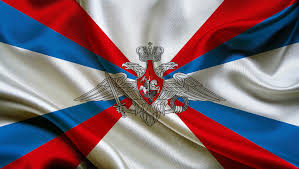 2 декада  «Есть такая профессия Родину защищать!»04.02.2019-10.02.2019 года2 декада  «Есть такая профессия Родину защищать!»04.02.2019-10.02.2019 года2 декада  «Есть такая профессия Родину защищать!»04.02.2019-10.02.2019 года2 декада  «Есть такая профессия Родину защищать!»04.02.2019-10.02.2019 года2 декада  «Есть такая профессия Родину защищать!»04.02.2019-10.02.2019 года20Линейка 1-1104.02.Администрация  21Урок мужества«Нет выше долга, чем служить России»8-1105.02.Классные руководители22Конкурс  будущих призывников:«К защите Родины готовы!!!»9-1106.02.Айбазов И.У.23Классные часы«Они прославили Россию»5-707.02Классные руководители24Конкурс сочинений«Защитник Отечества. Каким он должен быть?»»8-1108.02Евтушенко Н.Н.Айбазова С.М.25Конкурс стенгазет«Люди, достойные подражания»7-805.02.Классные руководители26Просмотры х\д и документальных фильмов на патриотические темы.1-11В течение месяцаКлассные руководители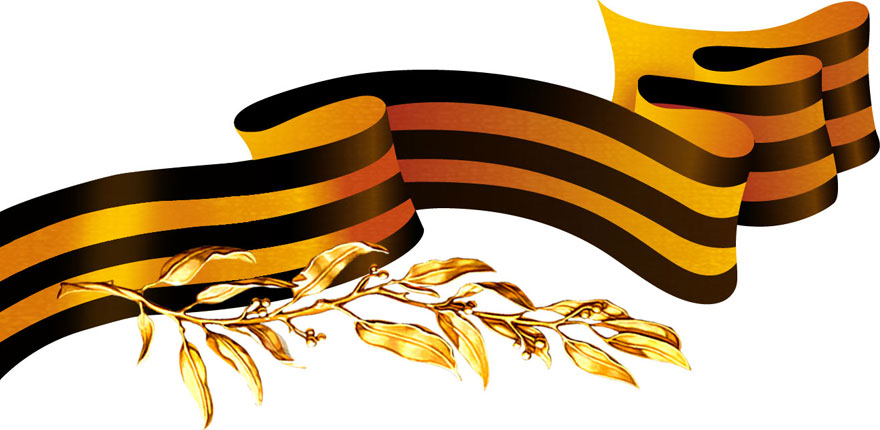 3 декада    «Согреем друг другу  сердца»11.02-17.02 февраля3 декада    «Согреем друг другу  сердца»11.02-17.02 февраля3 декада    «Согреем друг другу  сердца»11.02-17.02 февраля3 декада    «Согреем друг другу  сердца»11.02-17.02 февраля3 декада    «Согреем друг другу  сердца»11.02-17.02 февраля27Посещение музеев, памятныхмест, мест боевой Славы,исторических памятников.1-11В течение декадыКлассные руководители28Приведение в порядокпамятников, Мемориальныхкомплексов погибших в годыВОв, в годы локальных войн.5-11В течение месяцаКлассные руководители29Мероприятие, посвященное 30годовщине выводаограниченного контингента советских войск из Демократической Республики Афганистан.Возложение цветов кпамятнику, погибших вАфганистане.8-1115.02.Шереметова З.А.30Первенство района поволейболу (девушки)8-1116.02.2019Ивлева И.М.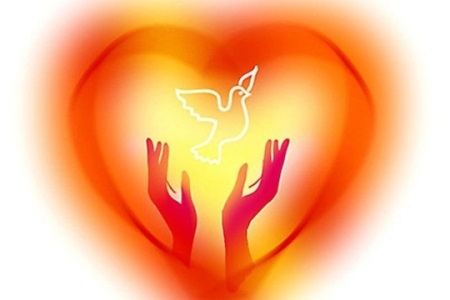                           4 декада 18.02.2019 по 23.02.2019                          4 декада 18.02.2019 по 23.02.2019                          4 декада 18.02.2019 по 23.02.2019                          4 декада 18.02.2019 по 23.02.2019                          4 декада 18.02.2019 по 23.02.201931Квест-игра «Победа - 74»8-909.02.2019Габитова И.А.32Мероприятия социальнойнаправленности (посещениеветеранов ВОв, воинов-интернационалистов,социальных учреждений,встреча с представителямиказачества).1-11В течение месяцаКлассные руководители33Праздник юнармейскихотрядов «Жить, значитпобеждать!»19.02.2019Габитова И.А.34Первенство района поволейболу ( юноши)21.02.Айбазов И.У.35Патриотическая акция юнармейского отряда,визитная карточка месячникапатриотической, спортивной иоборонно-массовой работы,под девизом «СлавнойРодиной горжусь я!» 2019 года.8-10Администрация36Реализация общественногопроекта «Поколениебессмертного полка»поисковая работа,формирование волонтерскогодвижения из числа родных и близких.1-11В течение месяцаКлассные руководители37Торжественные линейки,посвящённые закрытиюмесячника патриотической,спортивной и оборонно-массовой работы, под девизом«Славной Родиной горжусь   я!»1-1122.02Администрация38Старт благотворительногомарафона «Твори добродругим во благо» (работа с ветеранами, пожилыми и одинокими людьми, детьми-сиротами)1-11с 28.02.по09.05.2019Администрация